Circle Graph TaskBelow is a table that shows how a student spends their time in a day. Complete the table and make a circle graph.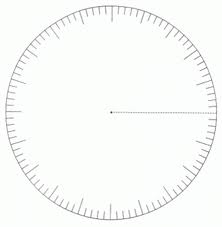 Now, take a survey of the class to see how they prefer to wish a friend “Happy Birthday” when they live in a different city.Now, for level 4!!!!!Make up your own survey question.  Survey the class, make a table and make a circle graph.SleepSchoolJobHomeworkMealsEntertainmentTotalNumber764214FractionPercentPhoneTextFacebookLetter/CardSkypeOtherNumberFractionPercentPhoneTextFacebookLetter/CardSkypeOtherNumberFractionPercent